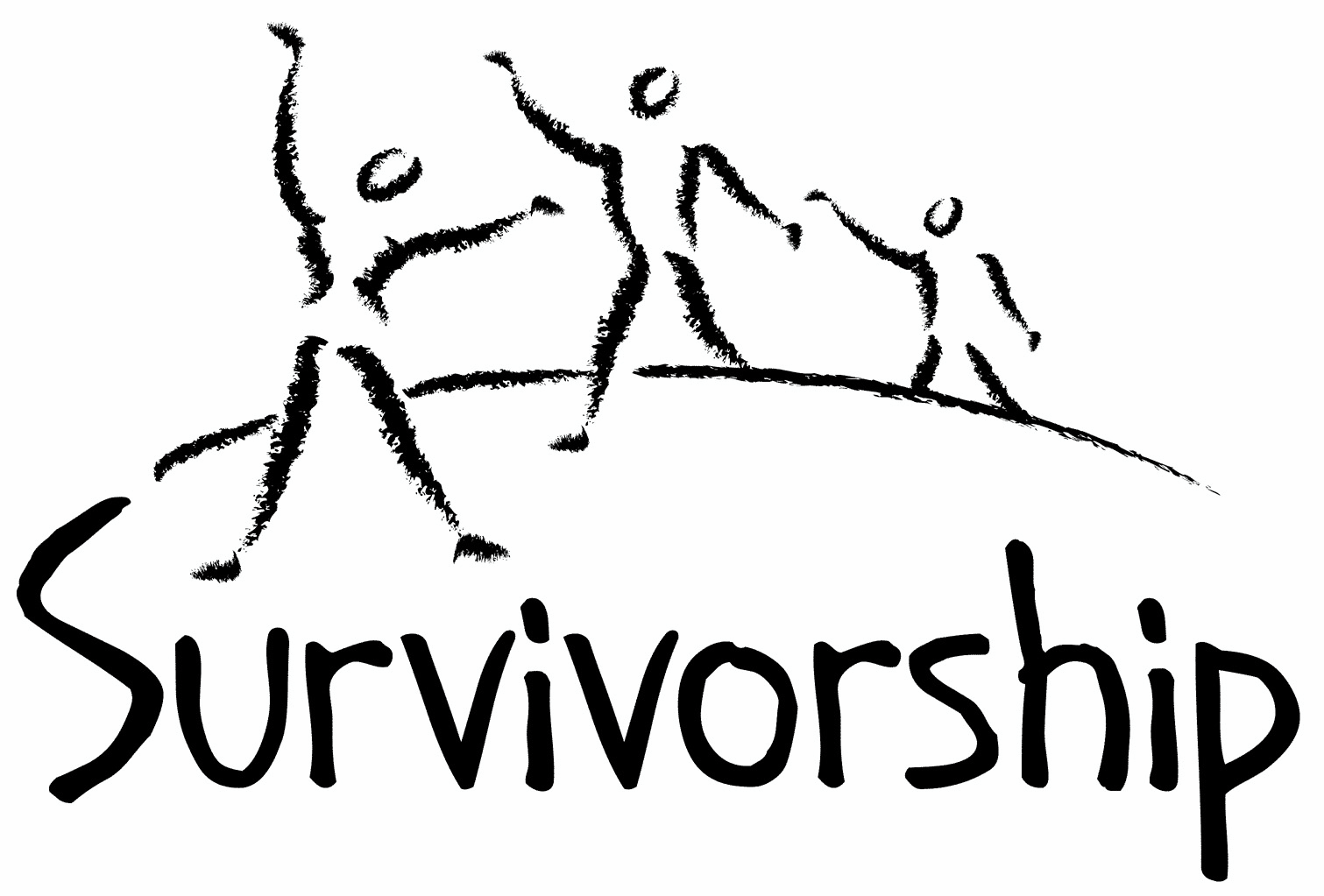  Vol. 195 No. 11 and 12November/December 2018The Notes, formerly called Chart Notes, ISSN 1523-275, is published bimonthly, copyright © 1999-2018 by Survivorship. All rights reserved. The entire contents of this issue are copyrighted by Survivorship and by the individual contributors. Please write Survivorship or E-mail info@survivorship.org for permission to reprint. Survivorship is a nonprofit organization.Dear Friends,We would like to announce the 2019 East Coast and West Coast Child and Ritual Abuse Conferences.The Survivorship Ritual Abuse and Mind Control 2019 ConferenceWhen:Regular Conference - Saturday and Sunday May 4 - 5, 2019Clinician's Conference - Friday May 3, 2019Where:Courtyard Marriott Long Beach AirportLong Beach, CA https://survivorship.org/ritual-abuse-and-mind-control-2019-conference/ We co-sponsor this conference.  It is organized by S.M.A.R.T. (Stop Mind Control and Ritual Abuse)The 2019 Annual Ritual Abuse, Secretive Organizations and Mind Control ConferenceAugust 17 – 18, 2019DoubleTree nearBradley International AirportWindsor Locks, CTInternet conference information:https://ritualabuse.us/smart-conference/  Please remember to renew your membership if it is due. Information is at: https://survivorship.org/how-to-renew-your-membership/  Survivorship grows and survives with your help and support. The Survivorship Board of Directors: Neil, Eileen, Karol and RandySurvivorship blog   https://survivorshipwp.wordpress.com Survivorship on Twitter https://twitter.com/Survivorshiporg                                                                           Survivorship on  Facebook  https://www.facebook.com/SurvivorshipRitualAbusePage We co-sponsored the SMART East Coast Conference this summer in August in Connecticut.  https://ritualabuse.us/smart-conference/2018-conference/   Two PowerPoint presentations are online. The Credibility of Ritual Abuse Allegations  Presenter: Randy Noblitt, PhD  https://ritualabuse.us/smart-conference/2018-conference/the-credibility-of-ritual-abuse-allegations/ Synopsis: To what extent do mental health and other helping professionals believe the stories of ritual abuse survivors? This presentation systematically reviews the empirical research on the credibility of ritual abuse allegations. After presenting the findings there will be a discussion that welcomes the opinions of the attendees regarding their own conclusions including considerations of the community standard, professional ethics, related forensic questions, and advocacy for extreme abuse survivors.Changes in Awareness of Severe Abuse and Child Abuse Crimes Over Twenty Five YearsPresenter: Neil Brick  https://ritualabuse.us/smart-conference/2018-conference/changes-in-awareness-of-severe-abuse-and-child-abuse-crimes-over-twenty-five-years/   The awareness of severe abuse and child abuse crimes has changed over the last 25 years. In the early 1990s, severe abuse survivors were often believed and supported. Then a backlash started and severe abuse survivors and their supporters were harassed and attacked. The child abuse survivor movement changed and adapted. Ten years ago, research began again to help expose severe abuse crimes. This presentation will discuss the changes of the last 25 years.  http://neilbrick.com/articles/neil-brick-conference-presentation-2018-changes-in-awareness-of-severe-abuse-and-child-abuse-crimes-over-twenty-five-years/Child and Ritual Abuse Conference Helps Educate Survivors and Their Helpers; Speakers included Dr. Randy Noblitt and Neil Brick  https://www.webwire.com/ViewPressRel.asp?aId=227656 On Saturday and Sunday August 18 and 19, 2018, S.M.A.R.T. Ritual Abuse and Mind Control Newsletters sponsored an educational conference for survivors of ritual abuse and their helpers. Attendees report that the conference was a great success. In addition to the excellent presentations, there were opportunities for networking with other attendees and reading books and literature on the topics of severe child abuse, cults and mind control.News ArticlesSome of these articles may describe violence and/or abuse.New York attorney general’s office has issued subpoenas to every Catholic diocese in the statehttps://www.washingtonpost.com/news/acts-of-faith/wp/2018/09/06/new-york-joins-the-list-of-states-investigating-sex-crimes-committed-by-catholic-priests/ Dozens of clergy sex abuse victims waiting on answers about compensation  https://www.wivb.com/news/local-news/dozens-of-clergy-sex-abuse-victims-waiting-on-answers-about-compensation/1546925553Pope defrocks two Chilean bishops over child abuse claims - More than 100 Catholic clergy are being investigated in Chile over alleged sex crimes and attempts to cover them up.  https://www.bbc.com/news/world-us-canada-45850354Feds subpoena Pennsylvania dioceses in Catholic clergy sex abuse  https://www.cbsnews.com/news/pennsylvania-clergy-sex-abuse-catholic-church-federal-subpoenas-department-of-justice-2018-10-18/A Wave of Child Sexual Abuse Accusations Against a Doctor, and Hospital Says It Knew   https://www.nytimes.com/2018/10/18/nyregion/dr-reginald-archibald-rockefeller-abuse.htmlMexico violence: Remains of 166 found in Veracruz mass grave https://www.bbc.com/news/world-latin-america-45442402Chicago bishop who didn't report child abuse allegations to police is living on archdiocese property  https://www.cnn.com/2018/09/08/us/chicago-catholic-bishop-never-reported-abuse/index.htmlGerman Catholic priests 'abused thousands of children'More than 3,600 children in Germany were assaulted by Roman Catholic priests between 1946 and 2014, a leaked report has revealed. https://www.bbc.com/news/world-europe-45500072Two Satan worshiping middle school girls plotted to kill fellow students and drink their blood   https://www.aol.com/article/news/2018/10/24/two-satan-worshiping-middle-school-girls-plotted-to-kill-fellow-students-and-drink-their-blood/23570847/Rotherham child sexual abuse: Gang of seven guilty  Seven men have been found guilty of grooming and exploiting young girls The convictions are the latest to come out of Operation Stovewood, the National Crime Agency's (NCA) investigation into child sexual exploitation in Rotherham, which has identified more than 1,500 victims https://www.bbc.com/news/uk-england-south-yorkshire-45980210Brett Kavanaugh letter’s contents are revealed   The woman who wrote a letter to lawmakers accusing Supreme Court nominee Brett Kavanaugh of sexual misconduct claimed he held her down and tried to force himself on her during an alcohol-fueled high school party in the ’80s, according to a New Yorker article published on Friday.  https://nypost.com/2018/09/14/brett-kavanaugh-letters-contents-are-revealed/Dianne Feinstein Refers a Kavanaugh Matter to Federal Investigatorshttps://www.nytimes.com/2018/09/13/us/politics/brett-kavanaugh-dianne-feinstein.htmlSecret letter accuses Brett Kavanaugh of decades-old sexual misconducthttps://nypost.com/2018/09/13/secret-letter-may-accuse-brett-kavanaugh-of-sexual-misconduct/Brett Kavanaugh’s Accuser Offers Corroborating Data Including A Lie Detector Test https://hillreporter.com/brett-kavanaughs-accuser-comes-forward-with-corroborating-data-takes-polygraph-lie-detector-7306Washington Post: Kavanaugh accuser comes forwardhttps://www.cnn.com/2018/09/16/politics/christine-blasey-ford-brett-kavanaugh/index.htmlHearing Set for Monday to Hear Kavanaugh and His AccuserPresident Trump defended the qualifications of his Supreme Court nominee, Judge Brett Kavanaugh, after a woman accused him of sexual assault.  https://www.nytimes.com/2018/09/17/us/politics/kavanaugh-allegations-ford-palo-alto.htmlMark Judge, Kavanaugh's high school classmate, details high school parties in past writingshttps://www.cnn.com/2018/09/17/politics/mark-judge-brett-kavanaugh-high-school/index.htmlChristine Blasey Ford: Kavanaugh accuser 'faces death threats'https://www.bbc.com/news/world-us-canada-45568450Yale roommate says Kavanaugh lied under oath about drinking and yearbookhttps://www.cnn.com/2018/10/03/politics/yale-roommate-kavanaugh-cnntv/index.htmlKavanaugh's college roommate: He was lying   https://www.youtube.com/watch?v=UQGrTMLYTCIHow Trauma Affects Memory: Scientists Weigh In On The Kavanaugh Hearing https://www.npr.org/sections/health-shots/2018/09/28/652524372/how-trauma-affects-memory-scientists-weigh-in-on-the-kavanaugh-hearingPoll: More Believe Ford Than Kavanaugh, A Cultural Shift From 1991 https://www.npr.org/2018/10/03/654054108/poll-more-believe-ford-than-kavanaugh-a-cultural-shift-from-1991Accuser's schoolmate says she recalls hearing of alleged Kavanaugh incident https://www.nbcnews.com/politics/supreme-court/accuser-s-schoolmate-says-she-recalls-hearing-alleged-kavanaugh-incident-n911111Brett Kavanaugh Liked Female Clerks Who Looked A ‘Certain Way,’ Yale Student Was Toldhttps://www.huffingtonpost.com/entry/yale-student-brett-kavanaugh-clerkship-look_us_5ba2f051e4b0181540d9e2bbAnita Hill: New Kavanaugh investigation is necessary   Hill doubts Senate staffers "are qualified to carry out this investigation in a neutral fashion." https://www.nbcnews.com/news/us-news/anita-hill-new-kavanaugh-investigation-necessary-n911266Senate Democrats Investigate a New Allegation of Sexual Misconduct, from Brett Kavanaugh’s College Years https://www.newyorker.com/news/news-desk/senate-democrats-investigate-a-new-allegation-of-sexual-misconduct-from-the-supreme-court-nominee-brett-kavanaughs-college-years-deborah-ramirezKavanaugh Denies Fresh Harassment Allegations From College Classmate https://www.npr.org/2018/09/23/650979665/kavanaugh-denies-fresh-harassment-allegations-from-college-classmateAvenatti promises new Kavanaugh accuser to come forward in next 48 hours https://www.cnn.com/2018/09/24/politics/michael-avenatti-brett-kavanaugh-cnntv/index.htmlIn a Culture of Privilege and Alcohol at Yale, Her World Converged With Kavanaugh’sDeborah Ramirez has accused Judge Brett M. Kavanaugh of exposing himself to her during a drinking game at a dorm party when they were freshmen at Yale. https://www.nytimes.com/2018/09/25/us/politics/deborah-ramirez-brett-kavanaugh-allegations.htmlSenate probed new allegation of misconduct against KavanaughSupreme Court Nominee was asked about an anonymous accusation of physical assault.https://www.nbcnews.com/politics/supreme-court/senate-probing-new-allegation-misconduct-against-kavanaugh-n913581New allegations against Kavanaugh submitted to Senate committeehttps://www.cnn.com/2018/09/26/politics/julie-swetnick-allegation-kavanaugh/index.htmlKavanaugh accuser Julie Swetnick speaks out on sexual abuse allegations"I felt like somebody took me and basically said, 'You're worthless. You are nothing to us. You are disposable.'"  https://www.nbcnews.com/politics/supreme-court/kavanaugh-accuser-julie-swetnick-speaks-out-sexual-abuse-allegations-n915641Text messages suggest Kavanaugh wanted to refute accuser's claim before it became publichttps://www.nbcnews.com/politics/supreme-court/mutual-friend-ramirez-kavanaugh-anxious-come-forward-evidence-n915566Text messages between Brett Kavanaugh and his classmates seem to contradict his Senate testimony  https://www.businessinsider.com/did-brett-kavanaugh-commit-perjury-testimony-new-yorker-article-deborah-ramirez-2018-10Brett Kavanaugh was 'belligerent and aggressive' drinker, Yale classmate says https://www.usatoday.com/story/news/politics/2018/10/01/brett-kavanaugh-yale-classmate-drinking-statement/1484822002/Chief Justice John Roberts Accused of ‘Cover Up’ for Sitting on Kavanaugh Misconduct Complaints https://lawandcrime.com/high-profile/chief-justice-john-roberts-accused-of-cover-up-for-sitting-on-kavanaugh-misconduct-complaints/FBI’s Kavanaugh review was limited from the start, The New York Times reportshttps://www.msnbc.com/am-joy/watch/fbi-s-kavanaugh-review-was-limited-from-the-start-the-new-york-times-reports-1338382915520 Arizona Shelter Shut in Latest Case of Migrant Child Abuse http://time.com/5421462/arizona-migrant-children-shelter-abuse/More possible victims come forward in case of doctor accused of drugging, raping womenDr. Grant William Robicheaux and Cerissa Laura Riley are accused of accused of drugging and sexually assaulting at least two women. https://www.nbcnews.com/news/us-news/more-possible-victims-come-forward-case-doctor-accused-drugging-raping-n911261'I lost my entire family to a cult': How one woman escaped Grace RoadA South Korean church  https://www.bbc.com/news/world-asia-45492913Video Appears to Show a South Korean 'Cult Leader' Physically Abusing Her Followers http://time.com/5397789/south-korea-grace-road-church-beating-video/Defectors say former church pastor is a 'cult leader,' but her son fights backhttps://www.cnn.com/2018/10/28/asia/fiji-grace-road-church-intl/index.html Bill Cosby sentenced to 3 to 10 years in prison for sexual assaulthttps://www.cnn.com/2018/09/25/us/bill-cosby-sentence-assault/index.htmlChild abuse inquiry says orphanages were places of 'threat and abuse' https://www.bbc.com/news/uk-scotland-45812269Spiritual Leader Raped 2 Women During Ceremonies, Prosecutors Sayhttps://www.nytimes.com/2018/10/10/nyregion/spiritual-leader-rape-brooklyn.htmlEx-Jehovah’s Witness, abuse survivor launches nonprofit  https://www.times-standard.com/2018/10/11/ets-l-maple-1011/The woman who escaped a polygamous cult – and turned its HQ into a refugeBriell Decker was 18 when she became the 65th wife of US cult leader Warren Jeffs. https://www.theguardian.com/world/2018/oct/13/woman-escaped-cult-hq-flds-refugeNevada's famous pimp expected to win election despite deathHe said the anti-brothel push, the regulatory problems and multiple allegations of sexual assault against him were politically motivated. Three of the allegations from prostitutes never resulted in charges. Hof denied all of the accusations.  https://www.aol.com/article/news/2018/10/17/nevadas-famous-pimp-expected-to-win-election-despite-death/23564404/After delays, trial set for November in Casa Isla abuse case Casa Isla was a youth detention facility for boys committed by the courts to the custody of the state Department of Youth Services. It housed approximately 100 adolescent boys each year until it was closed in 2014 amid an investigation into the alleged abuse.https://www.masslive.com/politics/index.ssf/2018/10/after_delays_trial_set_for_nov.htmlScott Morrison's national apology to Australian survivors and victims of child sexual abuse – full speech - Full text of the apology speech for institutional child sexual abuse as delivered in parliament https://www.theguardian.com/australia-news/2018/oct/22/scott-morrisons-national-apology-to-australian-survivors-and-victims-of-child-sexual-abuse-full-speechGerman court refuses to imprison cult leader linked to child abuseColonia Dignidad was founded in Chile by a former Nazi in 1961. For years, the cult was cut off, hiding sexual abuse and torture. Now its German doctor has avoided prison despite convictions for aiding child abuse.  https://global.handelsblatt.com/politics/colonia-dignidad-german-cult-chile-nazi-colony-hartmut-hopp-paul-schaefer-schafer-chile-colonia-dignidad-967032Corey Feldman Reveals Title of His Long-Awaited Documentary About Child Abuse in Movie Industry  https://www.usmagazine.com/celebrity-news/news/corey-feldman-reveals-title-of-his-long-awaited-documentary-about-child-abuse/Psychiatric Impact of Organized and Ritual Child Sexual Abuse: Cross-Sectional Findings from Individuals Who Report Being VictimizedInt. J. Environ. Res. Public Health 2018, 15(11), 2417; doi: 10.3390/ijerph15112417 https://www.mdpi.com/1660-4601/15/11/2417/htmSpain police bust 'black magic' prostitution ring in MurciaSpanish police say they have rescued 15 transgender Brazilians from forced prostitution in the city of Murcia. https://www.bbc.com/news/world-europe-46049213North Korea: Sexual abuse of women 'common', report claims https://www.bbc.com/news/world-asia-46053342CIA Mind Control | CIA Secret Experiments  National GeographicDuring the Cold War, the CIA launched a highly classified program aimed at mastering the art of mind control.  CIA Secret Experiments - Information on Ewen Cameron https://www.youtube.com/watch?v=NUW-frxo2X4Ritual Calendar 2018 - Difficult Dates  Please use caution when reading this page.  This page has words and dates that may remind survivors of their programming.   https://survivorship.org/2018-dates/ November
11/1 All Saints’ Day
11/1 Satanist High Holy Day
11/1-11/6 The Isia: six day ritual drama search for pieces of Osiris/feast of the Netherworld, parting of the astral veil/resurrection of Osiris
11/2 All Souls’ Day (in honor of the dead), Santeria, El Dia De Los Muertos
11/4 Satanic Revels (sexual)
11/5 Guy Fawkes’ Day (UK)
11/7 Hilaria/Mania (Open of Mundus Cereris) rebirth of Osiris
10/19 Diwali: Hindu: Festival of Lights: The end of Lord Rama’s exile, killing of a demon by Krishna’s wife
11/7 New Moon
11/9 Kristallnacht
11/11 Veteran’s Day (Armistice, 1918)
11/11 Remembrance Day (Canada)
11/22 US Thanksgiving
11/23 Full Moon
11/30 St. Andrew’s DayDecember
12/2 First Sunday of Advent
12/3 Full Moon
12/6 St. Nicholas’ Day
12/7 New Moon
12/13 – 12/20 Hanukkah
12/17-12/22 Saturnalia
12/18 Fast of Tevet/Holy Temple (Jewish) AM-PM
12/21 St. Thomas Day - Fire Festival, feast day, orgies
12/21 Yule/Winter Solstice
12/22 Ritual of the Elements and Feast of the Times
12/22 Full Moon
12/24 Christmas Eve/ Satanic Demons Revels/Da Meur/Grand High Climax, rituals may include receiving body parts as Christmas gifts
12/25 Christmas Day
12/26 Boxing Day ( UK, Canada, Australia, New Zealand)
12/26 St. Stephen’s Day
12/31 New Year’s Eve/HogmanayON-GOING MEETINGS AND TRAINING OPPORTUNITIESMore information is available at https://survivorship.org/community-calendar-of-events/ Survivorship is presenting this as information only. If you choose to use one of these resources, please note that you are doing this at your own risk.PODS - POSITIVE OUTCOMES FOR DISSOCIATIVE SURVIVORS (PODS) info@pods-online.org.uk  http://www.pods-online.org.uk/events.htmlASCA (Adult Survivors of Child Abuse)On-going meetings in CA, FL, IL, NE, NJ, NY, NC, RI, and South Africainfo@ascasupport.org  www.ascasupport.orgChristina Arguello  http://therapists.psychologytoday.com/rms/prof_detail.php?profid=119345&sid=1336589023.0802_18054&city=San+Francisco&county=San+Francisco&state=CA&spec=19
Intensive Trauma Therapy, Morgantown, WV.   Free Thursday morning Trauma Seminars   info@traumatherapy.us   http://www.traumatherapy.usSafeguarding Children - Ongoing training                                                                                                                                                    North Yorkshire, UK                                                                                     http://www.safeguardingchildren.co.uk/lscb-training-brochure.htmlSurvivors of Incest Anonymous SIA holds 12-step meetings for incest survivors. Those designated “Nothing Too Heavy to Share” meetings are designed for ritual abuse survivors. 410-282-3400  http://www.siawso.orgTrauma Center at JRI Free lecture each Thursday of the month, 12-1 p.m., Brookline, MAmoreinfo@traumacenter.org   617- 232-1303  www.traumacenter.org/training/workshops.phpWomen’s Center, 46 Pleasant Street, Cambridge, MA  Weekly and monthly groups for survivors of child sexual abuse, incest survivor’s interfaith quilt project, Survivors of Incest Anonymous, eating disorder support group, emotional healing group, more.  info@cambridgewomenscenter.org   Phone: 617-354-6394 Helpline. 617-354-8807   http://www.cambridgewomenscenter.orgDissociation & Trauma Clinical DiscussionsThe Dissociation & Trauma Clinical Discussions (DissTCD) list has been created to allow for clinical discussions for all licensed mental health counselors and retired licensed mental health counselors around the world to discuss ritual abuse, mind control and other topics. If you have a related license or degree, please write for more information at DissTCD-owner@yahoogroups.com   http://groups.yahoo.com/group/DissTCD Ritual-Abuse/Mind-Control Special Interest GroupThe Ritual Abuse and Mind Control Special Interest Group (RA/MC SIG) of the International Society for the Study of Trauma and Dissociation (ISSTD) was approved by ISSTD’s Executive Council in 2008. The Mission of the RA/MC SIG is to further dialogue, knowledge, research and training on the etiology, evaluation, and effective treatment of trauma and dissociation in clients reporting histories of ritual abuse or mind control. Membership in the RA/MC SIG is free to all ISSTD members as an ISSTD membership benefit.   http://www.isst-d.org/default.asp?contentID=183 Call for submissions: For Survivorship's next journal, please send your essays, articles, poetry and art work for consideration for publication. We accept entries from survivors and specialists in the field. Please mail to: info@survivorship.org   All entries must be in electronic form and sent by e-mail or e-mail attachment. The Childhelp National Child Abuse Hotline 1-800-4-A-CHILD (1-800-422-4453)  HOTLINES FAMILIAR WITH RA ISSUES* Bay Area Women Against Rape (BAWAR): 510-845-7273* San Francisco Women Against Rape (SFWAR): 415-647-7273* Women’s Center, Cambridge, MA: 617-354-8807How to Renew your MembershipTo find out when your membership renewal is due: if you receive our literature by mail, look at the label on your Notes or Survivorship journal. You may also write info@survivorship.org and ask. If you renew before you need to, we will just add the extra months onto your membership. Please try to keep your membership up to date.  You may renew here: https://survivorship.org/how-to-renew-your-membership/  This page has a link to paying with PayPal https://survivorship.org/membership-using-paypal/ RatesThe rates for a Survivorship membership are on a sliding scale based on ability to pay beginning from $75.00 down to what you can afford.  We ask that health-care professionals contribute towards gift memberships. We regret that we are not able to provide services or include members under the age of 18. Renewing1. Decide if you want to read the Survivorship Journal and Notes on the web site (Internet Member) or receive the Journal by regular mail (let us know if you want to also receive the Notes by regular mail) (Regular Member).2. Then choose how much you are able to pay.  If you are a professional, we recommend that you donate $35.00 to support gift memberships for low-income survivors.  We appreciate gifts so that we may offer support to survivors who are unable to work due to the after-effects of their abuse and to survivors who are imprisoned. All donations are tax deductible. We are a 501(C) corporation.3. Decide whether you want to pay by check, money order, or PayPal. PayPal accepts charge cards. If you want to pay using PayPal, please copy and fill out the form below, email it to info@survivorship.org, and then click https://survivorship.org/membership-using-paypal/  to make your payment. If you want to pay by check or money order, print out the form below and send it with your payment (in U.S. funds) to:   Survivorship, 881 Alma Real Drive Ste 311, Pacific Palisades, CA 90272 USAName ________________________________________________________Organization (if applicable) _______________________________________City _________________________________________________________State __________________  (Please add street address and zip code for non-internet memberships.) E-mail _______________________________________________________Regular Membership: $__________ or Internet Membership $___________  Donation $_____________Total enclosed $______________________    You may also e-mail the information on this form to info@survivorship.org 